Land Rover Pony Club Regional Championships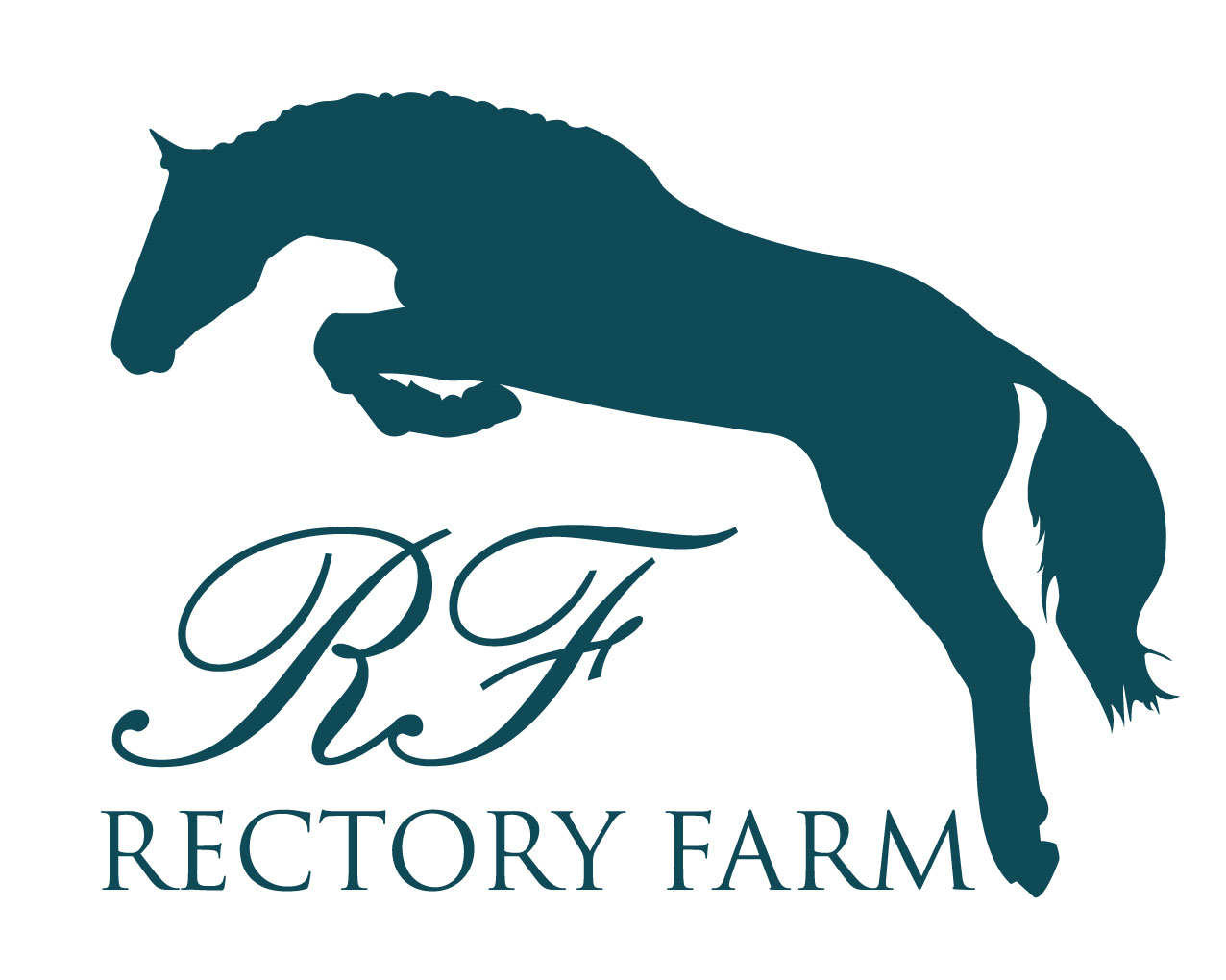 26th – 28th AugustStabling & Camping FormStable Prices: £40 One Day, £30 Second Day, £10 Third Day The stables are bedded on flax on grass, two bales are included and further bales can be purchased for £9 a bale on site. Please bring your own hay & hard feed  Camping is FREESend this form via email to arena@rectoryfarm.com or by post to 5 Rectory Farm Cottages, Duntisbourne Abbots, GL7 7JWThere will be food and entertainment in the evening for everyone to enjoy, to purchase tickets please visit: https://www.rectoryfarm.com/land-rover-pony-club-regional-championships/entertainment/Please make cheques payable to Rectory Farm Arena Ltd 
BACS Details (please include “STABLE surname” in the transfer information) Sort Code: 30-80-95Account: 40935468Pony Club Branch:Name:Contact Number:Email:Stabling RequirementsStabling RequirementsStabling RequirementsStabling RequirementsName of Rider:Days Staying:Dates:Cost:Total:Please Note: By applying for stabling & camping you are agreeing to the following rules: ALL droppings must be picked up, stables MUST be mucked out and tidy before you leave, any litter MUST be disposed of and NO horses/ponies can be left unattended when tied up. DCs of the PC branches concerned will be contacted if these rules are not followed. 
Stables open at 2pm on Friday 25th August and close at 12pm on Tuesday 29th August.
On other nights stables are available from 4pm on the day of booking and must be vacated by 3pm the following day.Please Note: By applying for stabling & camping you are agreeing to the following rules: ALL droppings must be picked up, stables MUST be mucked out and tidy before you leave, any litter MUST be disposed of and NO horses/ponies can be left unattended when tied up. DCs of the PC branches concerned will be contacted if these rules are not followed. 
Stables open at 2pm on Friday 25th August and close at 12pm on Tuesday 29th August.
On other nights stables are available from 4pm on the day of booking and must be vacated by 3pm the following day.Please Note: By applying for stabling & camping you are agreeing to the following rules: ALL droppings must be picked up, stables MUST be mucked out and tidy before you leave, any litter MUST be disposed of and NO horses/ponies can be left unattended when tied up. DCs of the PC branches concerned will be contacted if these rules are not followed. 
Stables open at 2pm on Friday 25th August and close at 12pm on Tuesday 29th August.
On other nights stables are available from 4pm on the day of booking and must be vacated by 3pm the following day.Please Note: By applying for stabling & camping you are agreeing to the following rules: ALL droppings must be picked up, stables MUST be mucked out and tidy before you leave, any litter MUST be disposed of and NO horses/ponies can be left unattended when tied up. DCs of the PC branches concerned will be contacted if these rules are not followed. 
Stables open at 2pm on Friday 25th August and close at 12pm on Tuesday 29th August.
On other nights stables are available from 4pm on the day of booking and must be vacated by 3pm the following day.Pony Club Branch:Name:Name:Contact Number:Email:Email:Camping RequirementsCamping RequirementsCamping RequirementsCamping RequirementsCamping RequirementsCamping RequirementsCamping RequirementsName:Name:Days Staying:Days Staying:Dates:Dates:Tent or Lorry?Additional Notes:Additional Notes:Additional Notes:Additional Notes:Additional Notes:Additional Notes:Additional Notes: